RESULTAT 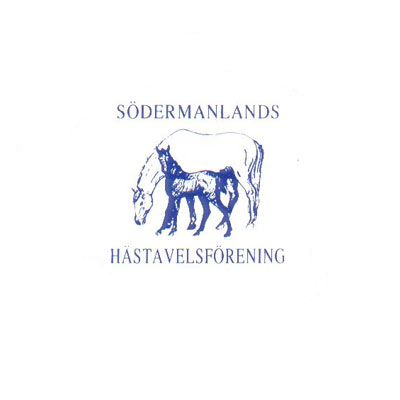 UTSTÄLLNING 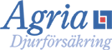 Klass 10.	4-åriga o älder ston utan föl                                                                        Domare:     Morgan Johnsson, klassen startar 10:00  1.  Alize 60-09-2543				        7 8 7 8 7=37p                                Svartskäck                                                                                                                        	Sto född 2009  hos Sophie Lawrencee.	Fridhems Kim RS 373	u. Bella 99-98-9108                                               mf. Okänd	mmf. Okänd	                                        Ägare: Eva Backman Sjöbacka 3, 645 97 Stallarholmen    Klass 14.	Veteranklass 15 år o äldre                                                                                              Domare:     Morgan Johnsson1.  Teddie		                                                                      7 7 6 8 7=35pBrunskimmel                                                                                                                         	Sto född 2001  hos Okände.	Okänd	u.Okänd                                                                mf. Okänd	mmf. Okänd                                                           Ägare: Eva Åström Katalanvägen 18, 128 67 Sköndal 2 .  Elmer 00-98-0290		                                                7 7 7 7 6=34pSvart, vhip                                                                                                                          	Valack född 1998  hos Okände.	Okänd	u.Okänd                                                                mf. Okänd	mmf. Okänd                                                           Ägare: Anna Kennbranth Stummelbo 14, 742 94 ÖsthammarKlass 12.     4-åriga o äldre premierade o licensierade hingstar                                   Domare:     Morgan Johnsson1.  Robbie Williams RS 524 	                                              9 8 8 9 9=43pRödskäck                                                                                                                           	Hingst född 2005  hos Annika Östberg, Knivsta e.Parlington Pimpernell RS 250	u.Birchwood Satin Slipper RS 4671	mf. Little Jo of Green Meadows SPSB 3301	mmf.Seva Little Lord SPSB 3314                                                            Ägare: Frida Erixon Tomtebogatan 14 A, 633 48 EskilstunaBest i Rasen, Best in Show, Overall ChampionKlass 1.	Stoföl födda 2019	                                                                            Domare:     Morgan Johnsson	 1.  Meya April Moon        under reg.	                         7 8 7 7 8=38pMörkbrunskäck                                                                                                                         	Sto född 2019  hos Sara Åström, Sköndale. Ideal de Gasså RS 323	u. Equuleus Mulän 38-00-2647                           mf. Equuleus Sherlock RS 344	mmf. Almnäs Scurry RS 219                                                                     Ägare: Sara Åström Katalanvägen 18, 128 67 SköndalKlass 11.   4-åriga o äldre ston med föl                                                                                                      Domare:    Morgan Johnsson	1.  Equuleus Mulän 38-00-2647                                                    7 7 7 7 7=35pSvartskäck                                                                                                                          	Sto född 2000  hos Sussan Knutsson, Svenljungae.	Equuleus Sherlock RS 344	u.	Mollu RS 3723mf. Almnäs Scurry RS 219	mmf. Bartje v Bergharen RS 97                            Stoet har ett stoföl vid sidan efter Ideal du Gasså                                                                            Ägare: Sara Åström Katalanvägen 18, 128 67 SköndalKlass 13. 	4-åriga valacker o ej premierade hingstar                                                Domare:     Morgan Johnsson1 .  Smedjenäs Willow 38-12-0420		                          8 8 8 8 8=40pRödskäck                                                                                                                          	Valack född 2012  hos Ingvar Nilsson, Våxtorpe.	Almnäs Ivory RS 432	u.Smedjenäs Werry 38-00-2379                          mf. Equuleus Sherlock RS 344	mmf. Richard v.Laren RS 193                                                            Ägare: Amanda Eriksson Dalsängsgatan 15 B, 645 32 SträngnäsBest i Rasen, Bästa Valack Klass 10.	4-åriga o äldre ston utan föl                                                                       Domare:     Morgan Johnsson	1 .  Ghia 30-06-0815		                                               8 7 8 9 8=40pFux                                                                                                                          	Sto född 2006  hos Cristina Andersson, Katrineholme.Ilead 501	u.	Gnistan 3611mf. Kurir G 396	mmf. O´Boy 291                                                                    Ägare:  Anna Sjöberg Björkrisvägen 17, 644 34 Torshälla Best I RasenKlass 1.	Stoföl födda 2019	                                                                            Domare:     Morgan Johnsson	1.  Salstas Tulip        36-19-XXXX		                         8 8 7 8 8=39pSkimmel (född fux)                                                                                                                        	Sto född 2019  hos Elisabeth Rudbeck, Stora Sundby                                                                            e. Salstas Pimpernell 36-15-3508	u. Molstabergs Titania KWA 783                                     mf. Mälby Mahyong 36-10-8480	mmf. Twyford Gucci WSB 35618                                                                     Ägare: Elisabeth Rudbeck Salsta Gård, 635 35  Stora Sundby Klass 2.	Hingstföl födda 2019	                                                                            Domare:     Morgan Johnsson	1.  Salstas Prospero    36-19-XXXX	                         8 7 8 8 8=39pSkimmel (född fux)                                                                                                                            Hingst född 2019  hos Elisabeth Rudbeck, Stora Sundby                                                                                      e. Lacy Victa WSB 98804                    u. Lacy Purdy 36-05-4327                                                                       mf. Gredington Calon Lan WSB 27554   mmf. Pendock Legend WSB 26739                                                                    Ägare: Elisabeth Rudbeck Salsta Gård,635 35  Stora Sundby                                                                                           Klass 11.	4-åriga o äldre ston med föl                                                                                                      Domare:     Morgan Johnsson	1.  Molstabergs Titania KWA 783                                                  8 8 8 8 8=40pSkimmel                                                                                                                         	Sto född 2014 hos Per Aschan, Mölnboe.	Mälby Mahyong 36-10-8480	u. Twyford Telex KWA 751mf. Twyford Gucci WSB 35618	mmf. Twyford Nutkin WSB 14559                                                    Har stofölet Salstas Tulip vid sidanÄgare: Elisabeth Rudbeck Salsta Gård, 635 35 Stora Sundby2 .  Lacy Purdy  36-05-4327     Kvalitetsbokföring                 9 8 7 8 7=39pSkimmel                                                                                                                         	Sto född  2005  hos Mr. Colin Tibbey Bala, Walese.	Gredington Calon-Lan WSB 27554	u. Idyllic Pavlova WSB 82567mf. Pendock Legend WSB 26739	mmf. Georgian Shandy WSB 10123                                                   Har hingstfölet Salstas Prospero vid sidanÄgare: Elisabeth Rudbeck Salsta Gård,635 35  Stora SundbyKlass 4.	1-åriga hingstar o valacker                                                                                             Domare:     Morgan Johnsson	1 .  Salstas Mr. Blizzard 36-18-4272	                        9 8 8 8 8=41pSkimmel                                                                                                                         	Hingst född 2018  hos Elisabeth Rudbeck, Stora Sundbye.	Salstas Pimpernell 36-15-3508	u.	Salstas Miss Blizz KWA 802mf. Blackhill Picalo WSB 34102	mmf. Salstas Splendid RWM 54                                                        Ägare: Elisabeth Rudbeck Salsta Gård, 635 35 Stora Sundby2.  Salstas Purple Prince 36-18-4214		     8 7 8 8 8=39pSkimmel                                                                                                                         	Hingst född 2018  hos Elisabeth Rudbeck, Stora Sundbye.	Salstas Splendid RWM 54	u.	Molstabergs Pavlova KWA 702mf. Lacy Foxbe WSB 53557	mmf. Lacy Justyn WSB 35792                                                        Ägare: Elisabeth Rudbeck Salsta Gård, 635 35 Stora SundbyKlass 5.	2-åriga ston                                                                                                                      Domare:     Morgan Johnsson 	1.  Salstas Matilda 36-17-4073		                        8 7 7 7 8=37pSkimmel                                                                                                                           	Sto född 2017  hos Elisabeth Rudbeck, Stora Sundbye.	Lacy Victa WSB 98804	u.	Salstas Miss Blizz KWA 802mf. Blackhill Picalo WSB 34102	mmf. Salstas Splendid RWM 54                                                        Ägare: Elisabeth Rudbeck Salsta Gård, 635 35 Stora SundbyKlass 6.	2-åriga hingstar o valacker                                                                                                      Domare:     Morgan Johnsson	1 .  Salstas Magnum 36-17-3946		                      8 7 7 9 8=39pSkimmel                                                                                                                           	Valack född 2017  hos Elisabeth Rudbeck, Stora Sundbye.	Gartconnel Czar KWA 133	u.	Salstas Madammf. Blackhill Picalo WSB 34102	mmf. Salstas Splendid RWM 54                                                        Ägare: Elisabeth Rudbeck Salsta Gård,635 35  Stora Sundby 2 .  Salstas Marquis                                                                  8 7 8 7 9=39p    Skimmel                                                                                                                           	Valack född 2017  hos Elisabeth Rudbeck, Stora Sundbye.	Burhultas Toy RWM 38	u.	Salstas Marigold KWA 733mf. Salstas Splendid RWM 54	mmf. Twyford Gucci WSB 35618                                                               Ägare: Elisabeth Rudbeck Salsta Gård,635 35  Stora SundbyKlass 7. 	3-åriga ston utan föl                                                                                                        Domare:     Morgan Johnsson	1.  Salstas Toscana 36-16-3595     Kvalitetsbokföring              9 9 8 8 8=42pSkimmel                                                                                                                           	Sto född 2016  hos Elisabeth Rudbeck, Stora Sundbye.	Lacy Flying Be 36-09-8716	u.	Salstas Tamara KWA 718mf. Salstas Splendid RWM 54	mmf. Dyfrdwy Seren Y Glyn RWM 41                                                Ägare: Elisabeth Rudbeck Salsta Gård, 635 35 Stora Sundby2.  Salstas Charlotte 36-16-3601   Kvalitetsbokföring             8 8 7 9 7=39pSkimmel                                                                                                                           	Sto född 2016  hos Elisabeth Rudbeck, Stora Sundbye.	Lacy Flying Be 36-09-8716	u.	Salstas Chelsea KWA 745mf. Salstas Splendid RWM 54	mmf. Heniarth Mr. Milligan RWM 57                                                 Ägare: Julia Sterbrant & Birgitta Funk Klev 1, 574 73 Landsbro3 . Molstabergs Alice 36-16-3615                                         8 8 7 8 7=38p	Isabell                                                                                                                              	Sto född 2016 hos Per Aschan, Mölnboe.	Molstabergs Giovanni 36-10-8564	u.	Molstabergs Astrid 36-0591mf. Springbourne Pioneer RWM 49	mmf. Molstabergs Sandstorm RWM 31Ägare: Per Aschan, Molstabergs Säteri, 153 96 MölnboKlass 10.	4-åriga o äldre ston utan föl                                                                       Domare:     Morgan Johnsson1.  Mälby Meyram 36-14-3013		                            9 9 8 8 8=42pBrun                                                                                                                          	Sto född 2014  hos Jeanette Mörner Norström, Gnestae.	VerdreFawr King Cole 36-00-7968	u.Mälby Mint Yulep KWA 672mf. Heniarth Yarra Glen WSB 58114	mmf. Burhults Toy RWM 38                                                              Ägare: Isabella Eriksson Saturnusvägen 14, 646 92 Gnesta1.  Salstas Silver Bell KWA 686                 		        9 8 7 7 7=38pSkimmel                                                                                                                           	Sto född 2007  hos Elisabeth Rudbeck, Stora Sundby e.	Heniarth Yarra-Glen WSB 58114	u. Salstas Silver Pearl 36-03-8047	mf. Molstabergs Max RWM 45	mmf. Molstabergs Sandstorm RWM 31                                            Ägare: Hanna Eriksson Salsta Salbacka, 635 35 Stora SundbyKlass 13. 	4-åriga valacker o  premierade hingstar                                                Domare:     Morgan Johnsson1.  Salstas Pimpernel 36-15-3508		                         9 9 8 9 8=43Skimmel                                                                                                                           	Hingst  född 2015  hos Elisabeth Rudbeck, Stora Sundby                                                         e.	Salstas Mountain Mint KWA 136	u.	Molstabergs Pavlova KWA 702mf. Lacy Foxbe WSB 53557	mmf. Lacy Justyn WSB 35792                                                          Ägare: Elisabeth Rudbeck Salsta Gård, 635 35 Stora Sundby2 . Molstabergs Sandpiper                                                        8 8 7 7 7=37pFux                                                                                                                           	Valack född 2012  hos Per Aschan, Gnesta                                                        e.	Carrwood Redwing KWB 167	u.	Evarth Sophia KWB 1428mf. Cottrell Artiste WSB 28719	mmf. Evarth Calebration WSB 19617                                                         Ägare: Per Aschan Molstabergs Säteri, 153 96 MölnboBest i Rasen: 	Salstas Pimpernel 43pReserv Best i Rasen:	Mälby Meyram 42pKlass 2.	Hingstföl födda 2019                                                                                                       Domare:     Morgan Johnsson 1.  Exzentrics Galahad 35-19-xxx		9 8 8 8 8=41p                             Brun                                                                                                                                	Hingst född 2019  hos Marie Nilsson, Färentuna e.Eyarth Mowgli 35-0188	u.Telynau Gwyneira KWB 1483	mf. Eyarth Rio WSB 30571	mmf. Llangeitho Twerp WSB 17211                                                 Ägare: Marie Nilsson Stavsborgsvägen 61, 179 97 FärentunaKlass 14.	Veteranklass 15 år o äldre                                                                                              Domare:     Morgan Johnsson 1.  Telynau Gwyneira KWB 1483	                  8 7 7 7 7=36pFux                                                                                                                          	Sto född 2003  hos Mr. DW Jones & Mr.GW Thomas, Gwynedd England e.Eyarth Rio WSB 30571	u.Telynau Gwenora WSB 102353	mf. Llangethd Twerp WSB 17211	mmf. Farasi Grey Knight WSB 9803                           Har hingstfölet Exzentrics Galahad vid sidan                                                                                               Ägare: Marie Nilsson Stavsborgsvägen 61, 179 97 FärentunaBest i Rasen: Exzentrics Galahad 41pKlass 3.	1-åriga ston                                                                                                                      Domare:     Morgan Johnsson	1.  Ekebys Miss Marilyn 37-18-4211                                         8 9 7 8 7=39pBrun                                                                                                                          	Sto född 2018  hos Karolina Stjernberg, Alundae. Fjordglimts Sir Thomson RWD 17	u. Hällebo Miss Melinda KWD 219	mf. Mr Majkman KWD 55	mmf. Pentrefelin Taliesin WSB 33073                                                                                                Ägare: Karolina Stjernberg Åstorp 39, 747 92 AlundaKlass 10.	4-åriga o äldre ston utan föl                                                                       Domare:     Morgan Johnsson1 .  Hällebo Miss Melinda KWD 219	                  8 8 7 8 7=38p        Mörkbrun                                                                                                                           	Sto född 2013  hos Viveca Hedenlund e. Mr Majkman KWD 55	u.Beech-Hay Myth KWD 145                               mf. Pentrefelin Taliesin WSB 33073	mmf. Henblas Hudwr Du WSB 17197                                                                                                 Ägare: Karolina Stjernberg Åstorp 39, 747 92 Alunda  Klass 10.	4-åriga o äldre ston utan föl                                                                       Domare:     Morgan Johnsson1.  Hat Trick 87-14-1291	                                             7 7 7 7 7=35pFux , bläs                                                                                                            	Sto född 2014  hos Cristina Bentele, Flene.Moflos Zmirnof 35-97-5184	u.Dito Dito 87-10-0657	mf. Coral Crown 87-03-0186	mmf. Dito RW 75                                                              Ägare: Christine Bohagen Gullmarsvägen 11, 12140 JohanneshovKlass 6.      2-åriga hingstar o valacker                                                                                                      Domare:     Morgan Johnsson	1 .  Borneo-G 32-17-1616                         	                         8 7 8 8 7=38pFux med ljus man och svans                                                                                                             	Hingst född 2017  hos Maria Grilc, Österikee.Liz Blickfang 453	u.Lilly Stpr H/6234	mf. Aufwind 237	mmf. Stolz 66                                                                Ägare: Sofia Nilsson Tustrups Gård, 635 05 EskilstunaBest in Show: 	Robbie Williams RS 524Reserv Best in Show:	Salstas PimpernelOverall Champion: Robbie Williams RS 524Se Nedan resultat Showklasser!Engelska Showklasser Klass 20.	Lead Rein	Barn max 8 år                                                                           1 . Salstas Mr Dynamite 36-12-2624	                                  Skimmel                                                                                                                    	Valack född 2012  hos Elisabeth Rudbeck Stora Sundbye. Lacy Flying Be 36-0120		u. Salstas Miss Splendid KWA 685Ägare: Annah Norqvist Valla Torsvalla 1, 64692 Gnesta                                                                                                     Ryttare: Ella Norqvist 8 år2 .  Irock 38-07-0802		                                  Fux                                                                                                                    	Valack född 2007  hos Anna Tuukkanen, Finlande.Diplomat SWE 50 SH		u. Jussila Litu FIN PO3-1218 Ägare: Isabella Eriksson Saturnusvägen 14, 646 92 Gnesta                                                                                                    Ryttare: Isabella Eriksson 5 år3 . Mälby Pimpinella	                                  Skimmel                                                                                                                    	Sto född 2009  hos Jeanette Mörner Norström, Gnestae. Mälby May Yen		u. Hope PrydferthÄgare: Katarina Crona Siggesta Gård, 139 90 Värmdö                                                                                                                                            Ryttare: Isabella Crona4  .  Ekbäckens Timotej 36-15-3263		                                  Skimmel                                                                                                                           	Sto född 2015  hos Inger Becker, Valdemarsvike.	Heniart Mr. Milligan RWM 57	u. Ekbäckens Tottsie KWA 664	Ägare: Marie Nilsson Stavsborgsvägen 61, 179 97 Färentuna                                                                                                                       Ryttare: Tuwa Roshage 7 år5  . Twyford Marsala RWM 555		                                  Skimmel                                                                                                                         	Sto född   hos Mrs. Alison Mountain, UKe.	Twyford Gucci WSB 35618	u.Twyford Mama WSB 67138Ägare: Elisabeth Rudbeck Salsta Gård, 635 35 Stora Sundby                                                                                                  Ryttare: Hedda Wedén 5 år6  . Mälby Millie Minth RWM 611 	                                  Skimmel                                                                                                                    	Sto född 2003  hos Jeanette Mörner Norström, Gnestae. Heniarth Mr Milligan RWM 57		u. Mälby Mintha RWM 550Fodervärd: Emelie Allo Lövåkers Gård 1, 643 96 Julita                                                                                         Ryttare: Elise Allo 5 år7 .  Elmer	                                  Svart                                                                                                                          	Sto född 1998  hos Okände.	Okänd	u. Okänd	Ägare: Anna Kennbranth Stummelbo 14, 742 94 Östhammar                                                                                                        Ryttare: Sofie Kennbranth 4 årKlass 22. Novice Ridden 	Junior max 17 år                                                                         1 .  Snäckarve Tarzan 42-06-7584		                                  Mörkbrun                                                                                                                         	Valack född 2006  hos Pia Persson, Visbye.	Vallas Mystik 37-02-6344	u. Molstabergs All in One RWM 402Ägare: Pia Persson Stenkumla Snäckarve, Visby                                                                                                        Ryttare: Amanda Zettervall2 .  Salstas Chicago 36-13-2820		                                  Skimmel                                                                                                                           	Valack född 2013  hos Elisabeth Rudbeck, Stora Sundbye.	Pendock da Vinci 36-06-7844	u.Molstabergs Chloe 36-0610Ägare: Madeleine Brändeborn Axala Hagalund 1, 646 94 Björnlunda                                                                                Ryttare: Emma Frisk Brändeborn 8 år3  . Molstabergs Sandpiper 36-12-2590	                                  Fux                                                                                                                   	Valack född 2012  hos Margareta & Per Aschan, Mölnboe.Carrwood Redwing KWB 167		u. Evarth Sophia KWB 1428                                                                           Ägare: Per Aschan Molstabergs Säteri, 153 96  Mölnbo                                                                                                       Ryttare: Meja Brucefors 14 år4 .  Silica 146638                                                 Skimmel                                                                                                                           	Sto född 2007  hos e.	Laithehill Calico 53075	u. Bounds Simisola 112008	                                           Ägare: Winnie Söderberg Enköpings-näs Wäppeby, 745 92 Enköping                                                                                              Ryttare: Kristina Lind 12 år5 . Siwgr 		                                  Skimmel                                                                                                                       	Sto född 2015  hos e. Cwrtycadno Meredydd 129	u.Daukester Silica 1440Ägare: Winnie Söderberg Enköpings-näs Wäppeby, 745 92 Enköping                                                                                              Ryttare: Cassandra Söderberg 12 år Klass 23. Novice Ridden 	Senior                                                                         1  . Little Gold 93-03-9084	                                  Fux                                                                                                                   	Sto född 2003  hos Cecilia Hedströme.Power Boy RP 112		u.  Gold Future 99-04-9627                                                                          Ägare: Annette Bengtsson Tjäderstogen 22, 642 92 Flen                                                                                                      Ryttare: Annette BengtssonKlass 24. Open Ridden	Junior & Senior	                                                            1  . Neebro Pearly´s Prince 37-05-8634	                                  Fux                                                                                                                    	Valack född 2005  hos C.D. Nee Neebrostud GBRe. Ruska Mr. Pearly King 4995 (OS)		u. Macula Hibiscus 100969 (GBR)Ägare: Marie Larsson Nedre Krokfors 52, 790 15 Sundborn                                                                       Ryttare: Jessica Hammar                                                                                             Klass 15.     Tömkörning                         Kusken från 14 år och uppåt                                                                                           1. Irock 38-07-0802		                                  Fux                                                                                                                    	Valack född 2007  hos Anna Tuukkanen, Finlande.Diplomat SWE 50 SH		u. Jussila Litu FIN PO3-1218 Ägare: Isabella Eriksson Saturnusvägen 14, 646 92 Gnesta                                                                                                    Kusk: Meja Brucefors2.  Ghia 30-06-0815		                                  Fux                                                                                                                          	Sto född 2006  hos Cristina Andersson, Katrineholme.	Ilead 501	u.Gnistan 3611                                               Ägare: Anna Sjöberg Björkrisvägen 17, 644 54 Torshälla                                                                               Kusk: Siri Sjöberg 3. Mälby Meyram 35-14-3013		                                  Brun                                                                                                                          	Sto född 2014  hos Jeanette Mörner Norström, Gnestae.	VerdreFawr King Cole 36-0100	u.Mälby Mint Yulep KWA 672Ägare: Isabella Eriksson Saturnusvägen 14, 645 92 Gnesta                                                             Kusk: Tindra Wahlberg4. Alize 60-09-2543	                                  Svartskäck                                                                                                                  	Sto född 2009  hos Sophie Lawrencee.Fridhems Kim RS 373		u. Bella 99-98-9108 Ägare: Eva Backman Sjöbacka 3, 645 97 Stallarholmen                                                                   Kusk: Eva BackmanKlass 15. MASKERADKLASS                                                                                          1. Salstas Mr Dynamite 36-12-2624	                                  Skimmel                                                                                                                    	Valack född 2012  hos Elisabeth Rudbeck Stora Sundbye. Lacy Flying Be 36-0120		u. Salstas Miss Splendid KWA 685Ägare: Annah Norqvist Valla Torsvalla 1, 64692 Gnesta                                                                                                     2.  Ekbäckens Timotej 36-15-3263		                                  Skimmel                                                                                                                           	Sto född 2015  hos Inger Becker, Valdemarsvike.	Heniart Mr. Milligan RWM 57	u. Ekbäckens Tottsie KWA 664	Ägare: Marie Nilsson Stavsborgsvägen 61, 179 97 Färentuna                                                                                                                       3.  Ghia 30-06-0815		                                  Fux                                                                                                                          	Sto född 2006  hos Cristina Andersson, Katrineholme.	Ilead 501	u.Gnistan 3611                                               Ägare: Anna Sjöberg Björkrisvägen 17, 644 54 Torshälla                                                                               4. Twyford Marsala RWM 555		                                  Skimmel                                                                                                                         	Sto född   hos Mrs. Alison Mountain, UKe.	Twyford Gucci WSB 35618	u.Twyford Mama WSB 67138Ägare: Elisabeth Rudbeck Salsta Gård, 635 35 Stora Sundby                                                                                                  Klass 25. Working Hunter – Lead Rein	Barn max 8 år   1 . Salstas Mr Dynamite 36-12-2624	                                  Skimmel                                                                                                                    	Valack född 2012  hos Elisabeth Rudbeck Stora Sundbye. Lacy Flying Be 36-0120		u. Salstas Miss Splendid KWA 685Ägare: Annah Norqvist Valla Torsvalla 1, 64692 Gnesta                                                                                                     Ryttare: Ella Norqvist 8 år2.  Irock 38-07-0802		                                  Fux                                                                                                                    	Valack född 2007  hos Anna Tuukkanen, Finlande.Diplomat SWE 50 SH		u. Jussila Litu FIN PO3-1218 Ägare: Isabella Eriksson Saturnusvägen 14, 646 92 Gnesta                                                                                                    Ryttare: Isabella Eriksson 5 år3 . Mälby Millie Minth RWM 611 	                                  Skimmel                                                                                                                    	Sto född 2003  hos Jeanette Mörner Norström, Gnestae. Heniarth Mr Milligan RWM 57		u. Mälby Mintha RWM 550Fodervärd: Emelie Allo Lövåkers Gård 1, 643 96 Julita                                                                                         Ryttare: Emelie Allo 7 årKlass 26. Working Hunter Novice	Junior max 17 år1.  Mälby Pimpinella		                                  Skimmel                                                                                                                           	Sto född 2009  hos Jeanette Mörner Norströme.Mälby May Yen		u. Hope PrydferthÄgare:  Katarina Crona Siggesta Gård, 139 90 Värmdö                                                                                                                                           Ryttare: Matias Löfstrand Ianni2.  Salstas Chicago 36-13-2820		                                  Skimmel                                                                                                                           	Valack född 2013  hos Elisabeth Rudbeck, Stora Sundbye.	Pendock da Vinci 36-06-7844	u.Molstabergs Chloe 36-0610Ägare: Madeleine Brändeborn Axala Hagalund 1, 646 94 Björnlunda                                                                                Ryttare: Emma Frisk Brändeborn 8 år  . Mälby Meyram 35-14-3013	    utom tävlan	                                  Brun                                                                                                                          	Sto född 2014  hos Jeanette Mörner Norström, Gnestae.	VerdreFawr King Cole 36-0100	u.Mälby Mint Yulep KWA 672Ägare:  Isabella Eriksson Saturnusvägen 14, 646 92 Gnesta                                                        Ryttare: Tindra Wahlberg 14 år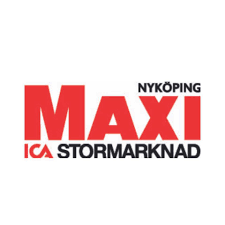 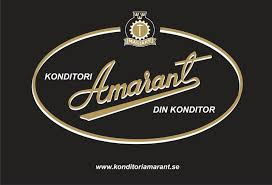 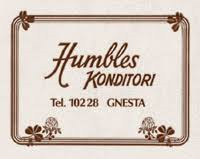 Klass 27. Working Hunter Novice	Senior från 18 år1. Little Gold 93-03-9084	                                  Fux                                                                                                                   	Sto född 2003  hos Cecilia Hedströme.Power Boy RP 112		u.  Gold Future 99-04-9627                                                                          Ägare: Annette Bengtsson Tjäderstogen 22, 642 92 Flen                                                                                                      Ryttare: Annette Bengtsson Klass 28. Working Hunter Open	Junior och Senior 1. Neebro Pearly´s Prince 37-05-8634	                                  Fux                                                                                                                    	Valack född 2005  hos C.D. Nee Neebrostud GBRe. Ruska Mr. Pearly King 4995 (OS)		u. Macula Hibiscus 100969 (GBR)Ägare: Marie Larsson Nedre Krokfors 52, 790 15 Sundborn                                                                       Ryttare: Jessica Hammar                                                                                             2. Snäckarve Tarzan 42-06-7584		                                  Mörkbrun                                                                                                                         	Valack född 2006  hos Pia Persson, Visbye.	Vallas Mystik 37-02-6344	u. Molstabergs All in One RWM 402Ägare: Pia Persson Stenkumla Snäckarve, Visby                                                                                                        Ryttare: Amanda ZettervallChampion Small Ridden: Salstas Mr Dynamite – Ella NorqvistChampion Driven: Irock – Meja BruceforsChampion Ridden: Snäckarve Tarzan – Amanda ZettervallReserv Champion Ridden: Neebro Pearly´s Prince – Jessica HammarOverall Champion: Robbie Williams RS 524Under dagen delade vi ut följande extrapriser!Bäst putsade ekipage – Meja Brucefors                                        Bästa kompisar –  Ella WedénBäst kämpande ekipage – Elise AlloBästa handler i Lead Rein – Annah NorqvistBästa Welsh på utställningen – Salstas PimpernelBästa Championföl – Exzentrics GalahadBästa valack på utställningen – Smedjenäs Willow